COLLEGE PARK LANDING LOOP – 5.66 mileshttp://www.mapmyride.com/routes/view/962254925College Landing Loop MapNEWTOWN AND MONTICELLO MARKETPLACE – 8 miles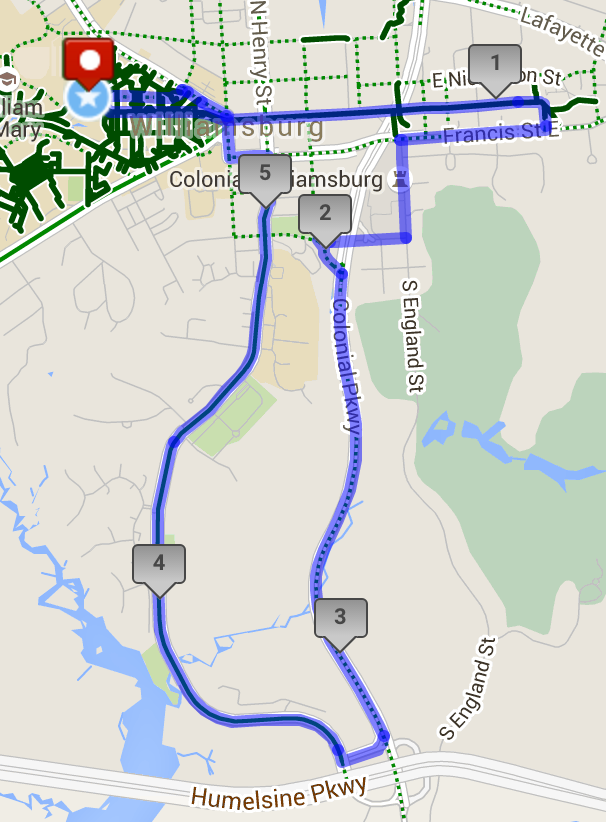 http://www.mapmyride.com/routes/view/733258655New Town and Monticello Marketplace Map
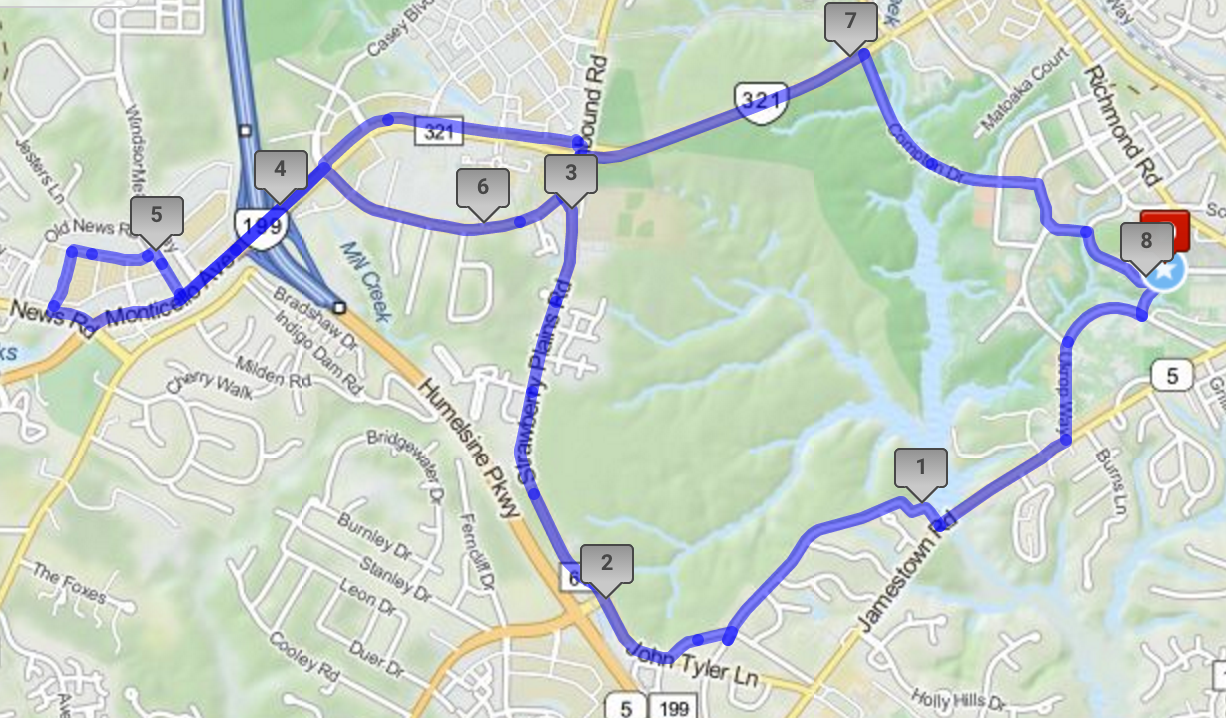 QUEEN’S LAKE LOOP – 12.5 mileshttp://www.mapmyride.com/routes/view/883947343Queen’s Lake Loop Map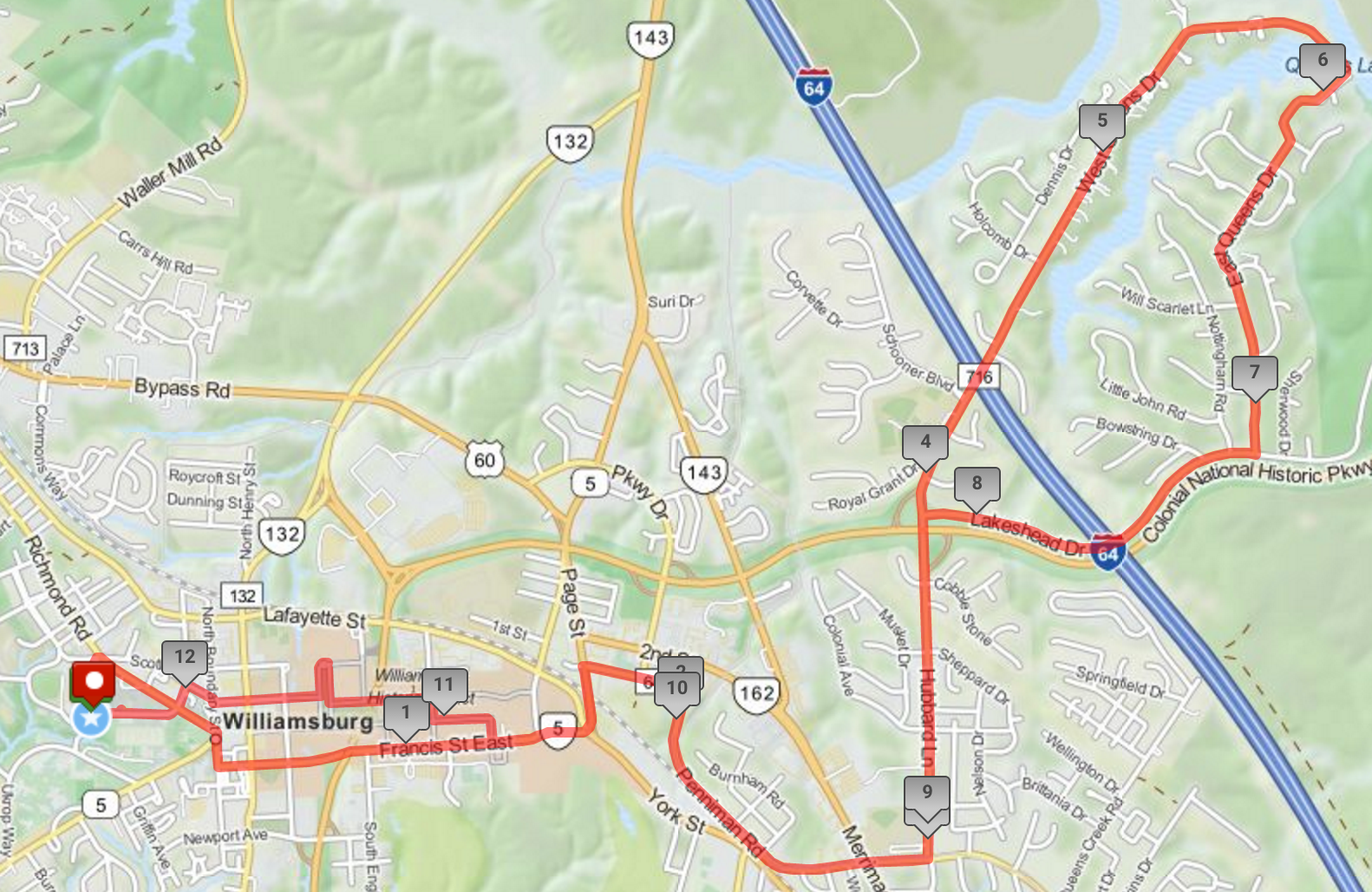 COLONIAL PARKWAY/JAMESTOWN LOOP – 16 mileshttp://www.mapmyride.com/routes/view/851695667Colonial Parkway/Jamestown Loop Map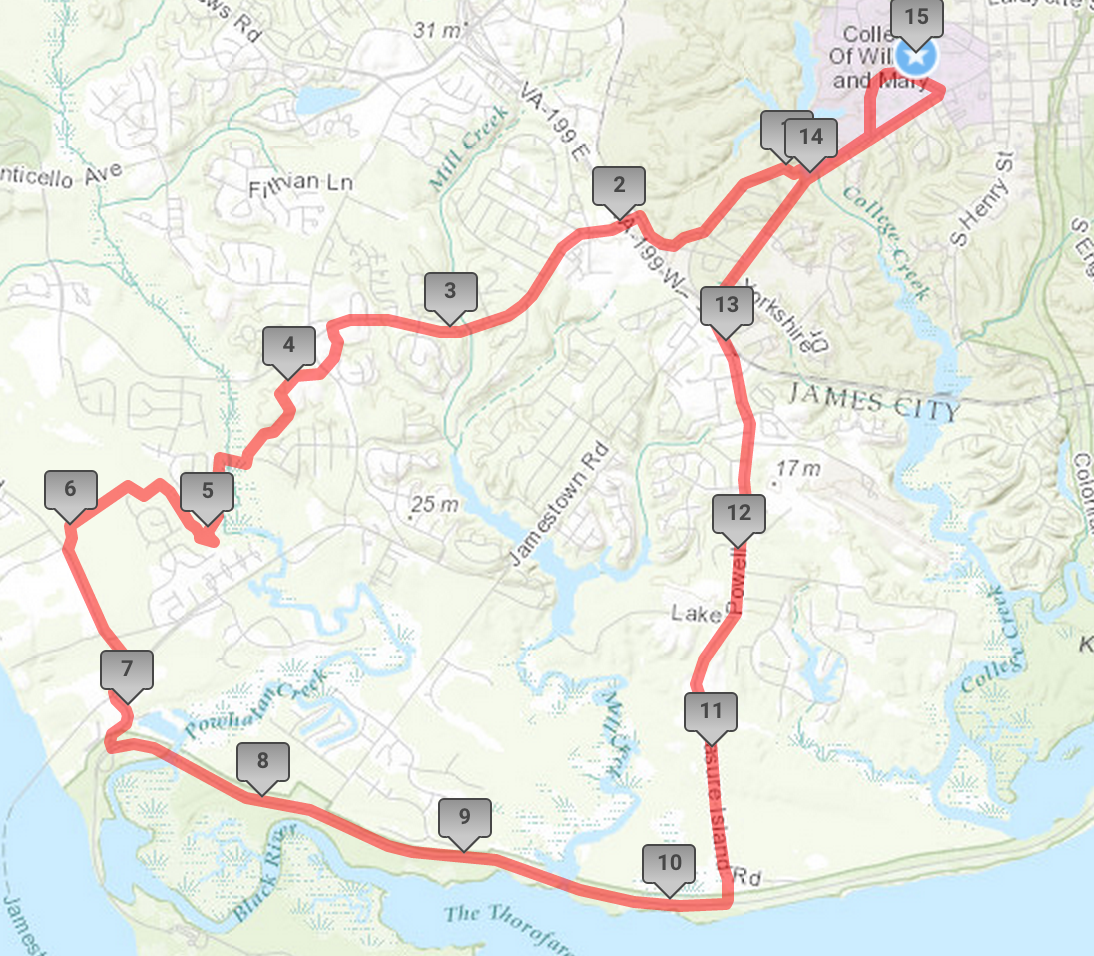 CHICKAHOMINY RIVERFRONT PARK OUT AND BACK – 24 Mileshttp://www.mapmyride.com/routes/view/733245165Chickahominy Map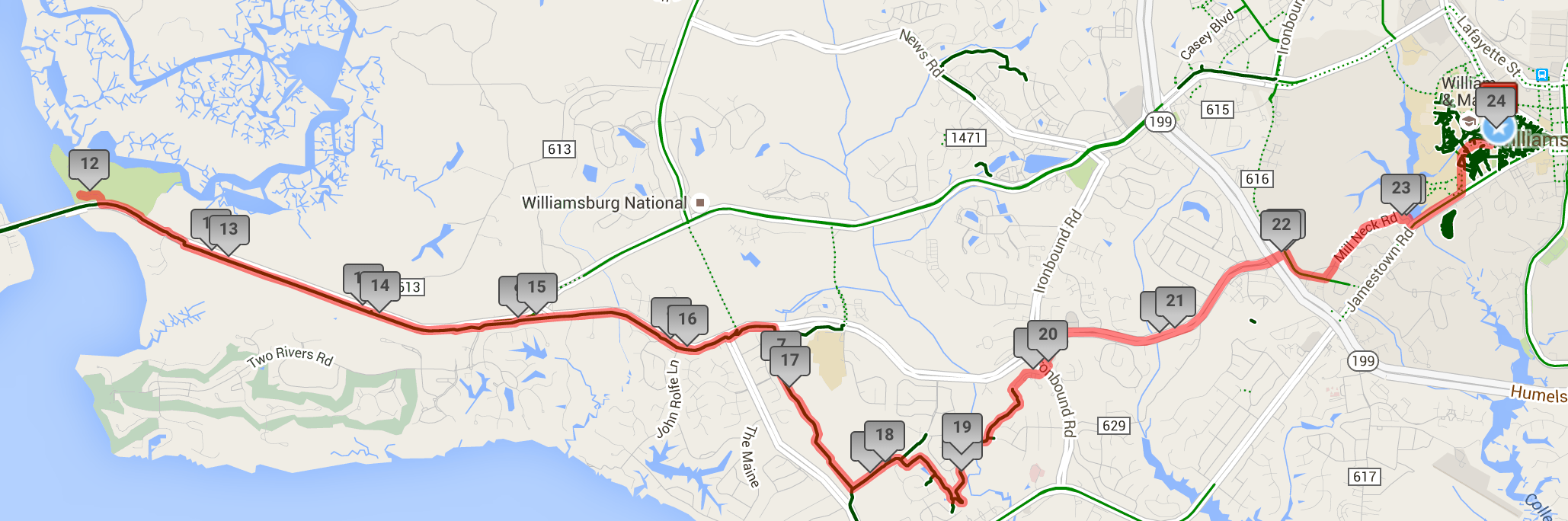 0 miHead east on James Blair Dr0.23 miTurn right onto Richmond Rd0.35 miTurn left onto N Boundary St0.37 miTurn left onto W Duke of Gloucester St1.11 miSlight right onto Blair St1.17 miTurn right onto Francis St E1.52 miTurn right onto S England St1.94 miHead west on Newport Ave1.96 miSharp left2.06 miHead south on Colonial Pkwy3.21 miHead south toward S Henry St3.34 miTurn right onto S Henry St 5.14 miTurn left onto Francis St W5.23 miTurn right onto S Boundary St5.32 miTurn left at W Duke of Gloucester St5.33 miSlight right5.65 miTurn left onto James Blair Dr Destination will be on the right5.66 miDestination0 miHead southeast on James Blair Dr0.01 miTurn right to stay on James Blair Dr0.04 miSlight left at Gooch Dr0.13 miHead northwest on Landrum Dr0.35 miContinue onto Campus Dr/Ukrop Way Continue to follow Ukrop Way0.57 miHead south on Ukrop Way toward Jamestown Rd0.57 miTurn right onto Jamestown Rd0.94 miTurn right onto Mill Neck Rd1.62 miTurn left onto Berkeley Ln Destination will be on the left1.71 miHead west on Berkeley Ln toward John Tyler Ln1.79 miTurn right onto John Tyler Ln2.02 miContinue onto Strawberry Plains Rd3.05 miTurn right onto Ironbound Rd 3.18 miTurn left onto VA-321 W3.19 miTurn right onto Ironbound Rd 3.2 miHead west toward Courthouse St 3.66 miHead west toward Settlers Market Blvd3.84 miTurn left onto Casey Blvd3.85 miTurn right onto VA-321 W/Monticello Ave Continue to follow Monticello Ave4.14 miHead southwest on Monticello Ave toward Windsormeade Way4.54 miTurn right onto State Rte 6134.64 miTurn right4.65 miHead northeast4.78 miHead north4.79 miTurn right4.83 miHead east4.97 miHead northeast toward Old News Rd4.99 miTurn right onto Old News Rd =5.02 miHead southeast on Old News Rd toward Monticello Ave 5.11 miHead south toward Monticello Ave5.12 miSharp left onto Monticello Ave5.58 miTurn right onto State Rte 6156.31 miTurn right onto Monticello Ave7.03 miTurn right onto Compton Dr7.04 miHead south on Compton Dr toward Matoaka Trails7.35 miHead southeast on Compton Dr toward Brooks St7.61 miTurn right onto Ukrop Way7.69 miSlight left onto Yates Dr7.8 miTurn right onto Gooch Dr8.06 miTurn left onto James Blair Dr8.06 miDestination0 miHead northeast on James Blair Dr0.08 miTurn left0.1 miTurn left onto James Blair Dr0.26 miTurn right onto Richmond Rd0.38 miSlight right onto N Boundary St0.48 miTurn left onto Francis St W0.49 miHead east on Francis St W toward S Henry St1.36 miContinue onto York St1.5 miContinue onto Page St1.53 miHead north on Page St toward Capitol Ct1.67 miTurn right onto Penniman Rd1.69 miHead east on Penniman Rd toward Broadway Ave2.65 miHead east on State Rte 641 toward Monument Dr2.95 miHead north on Hubbard Ln toward Edale Ave3.83 miHead north on Hubbard Ln/W Queens Dr toward Lakeshead Dr - Continue to follow W Queens Dr3.95 miHead north on W Queens Dr toward National Ln7.12 miTurn right onto Lakeshead Dr8.14 miTurn left onto Hubbard Ln/W Queens Dr Continue to follow Hubbard Ln8.73 miHead south on Hubbard Ln toward Edale Ave9.06 miHead south on Hubbard Ln toward State Rte 6419.08 miTurn right onto State Rte 64110.36 miTurn left onto Page St10.54 miContinue onto York St10.67 miContinue onto Francis St E10.71 miHead west on Francis St E toward Blair St10.8 miTurn right onto Blair St10.86 miHead north on Blair St toward E Duke of Gloucester St10.86 miContinue onto E Duke of Gloucester St11.02 miHead north on N Botetourt St toward E Nicholson St11.08 miTurn left onto E Nicholson St11.11 miHead west on E Nicholson St toward Colonial St11.36 miHead north on Palace Green St toward Scotland St11.46 miTurn right onto Scotland St11.48 miTurn right onto Palace Green St/Scotland St11.58 miTurn right onto Prince George St11.87 miTurn right onto N Boundary St11.88 miTurn left onto Prince George St11.96 miTurn left onto Armistead Ave12.03 miTurn right onto Richmond Rd12.3 miContinue straight onto Stadium Dr12.31 miHead south on Stadium Dr toward James Blair Dr0 miHead southwest on James Blair Dr toward Gooch Dr0.01 miSlight left at Gooch Dr0.1 miTurn right onto Landrum Dr0.32 miContinue onto Campus Dr/Ukrop Way0.55 miTurn right onto Jamestown Rd0.91 miTurn right onto Mill Neck Rd1.56 miTurn right onto Berkeley Ln1.72 miTurn right onto John Tyler Ln1.95 miTurn left onto John Tyler Hwy2.1 miHead west on VA-5 W toward Ferncliff Dr3.21 miTurn right at New Castle Dr3.21 miTurn left onto VA-5 W3.54 miTurn left at Venture Ln3.54 miTurn right onto VA-5 W3.63 miHead southwest on VA-5 W3.64 miTurn left3.79 miTurn left toward Ironbound Rd3.88 miTurn left onto Ironbound Rd3.97 miTurn left onto Village Park Dr Restricted usage road4 miTurn left onto Village Park Dr W4.07 miHead southwest on Village Park Dr W Restricted usage road4.14 miTurn right onto Village Park Dr Restricted usage road4.18 miTurn right onto Ironbound Rd4.26 miTurn left4.29 miHead southwest toward Powhatan Creek Trail4.52 miHead south on Powhatan Creek Trail6.58 miSlight left onto Virginia Capital Trail6.58 miHead south on Virginia Capital Trail6.91 miTurn right toward VA-614 E6.92 miTurn right onto VA-614 E7.13 miHead southeast on VA-614 W7.34 miTurn left toward Virginia Capital Trail7.35 miTurn right onto Virginia Capital Trail7.79 miHead south on Virginia Capital Trail toward VA-31 S7.8 miTurn right onto VA-31 S/Jamestown Rd7.94 miHead southwest on Jamestown Rd toward Colonial National Historic Pkwy7.96 miTurn left onto Colonial National Historic Pkwy11.36 miTurn left onto a trail that leads to a road. 11.52 miContinue onto Treasure Island Rd12.78 miContinue straight onto Lake Powell Rd14.23 miTurn right onto Jamestown Rd15.88 miTurn left onto Landrum Dr15.9 miHead northwest on Landrum Dr16.07 miHead north toward Gooch Dr/James Blair Dr16.16 miSlight right onto James Blair Dr16.18 miDestination0.01 miTurn right to stay on James Blair Dr0.04 miSlight left at Gooch Dr0.13 miHead south toward Landrum Dr0.13 miTurn right onto Landrum Dr0.35 miContinue onto Campus Dr/Ukrop Way0.57 miTurn right on Jamestown Rd toward Rolfe Rd0.94 miTurn right onto Mill Neck Rd1.68 miTurn right onto John Tyler Ln2.01 miTurn left onto John Tyler Hwy 2.32 miHead southwest on VA-5 W toward Carolina Blvd3.6 miTurn left at Venture Ln right before the McDonald’s into a parkinglot3.68 miDirect/offroad route segment behind the stores in the parking lot3.87 miCross the street into the middle school4.18 miHead south on Powhatan Creek Trail toward Powhatan Creek Trail5.28 miTurn right to stay on Powhatan Creek Trail6.15 miTurn right on a connector trail to the Capital Trail7.32 miTurn left onto the capital trail11.78 miYou’ve reached Chickahominy Riverfront Park11.95 miTurn around 12.71 miGo back down the Capital Trail16.59 miTurn right toward Greenspring Trail17.76 miTurn left onto Powhatan Creek Trail18.63 miTurn left to stay on Powhatan Creek Trail19.72 miCross the road to get to the parkinglot20.04 miDirect/offroad route segment20.12 miDirect/offroad route segment20.22 miTurn Right on VA-522.03 miTurn right onto John Tyler Ln22.26 miHead east on John Tyler Ln toward Mill Neck Rd22.35 miTurn left onto Mill Neck Rd22.84 miHead east on Mill Neck Rd toward Canterbury Ln23.1 miTurn left onto Jamestown Rd23.46 miHead north on Ukrop Way23.64 miHead north on Campus Dr/Ukrop Way23.69 miContinue onto Landrum Dr23.91 miTurn left23.91 miHead north toward Gooch Dr/James Blair Dr24 miSlight right onto James Blair Dr24.03 miTurn left to stay on James Blair Dr24.04 miDestination